FORMULARIO DE SOLICITUD DE INSCRIPCIÓN/ACTUALIZACIÓN AL REGISTRO NACIONAL DE ORGANIZACIONES DE LA SOCIEDAD CIVIL DEL CENOCSeleccione el motivo o motivos de su incorporación:Aclaración: la Organización deberá actualizar sus datos en el Registro del CENOC todos los años completando y presentando este formulario.1. Nombre de la Organización:      Sigla:      2. Datos Básicos/Domicilio Social3. ¿En que ámbito trabaja principalmente la Organización?4.¿Cuáles son los objetivos principales de la Organización?5. La Organización se define como: (marque una sola opción)6. ¿De qué modo interviene la Organización para el cumplimiento de sus objetivos? (marque hasta dos opciones) Nota de aclaración:7. ¿Cuál es el área temática a la que se dedica la Organización? (marque hasta dos opciones)8. ¿A quiénes están orientadas  principalmente las actividades que la  Organización realiza?9. ¿La Organización trabaja indistintamente con cualquier población? En caso negativo, completar.(marque hasta 3 opciones)10. De acuerdo a su respuesta en la pregunta 7, ¿en qué tema/s específico/s trabaja la organización dentro de esas áreas? (marque hasta cinco temas)99 Otro: …………………………..11. ¿ Cuáles son las actividades principales que desarrolla la Organización?Actividad 1:Actividad 2:Actividad 3:12. ¿ Cuál es el alcance que tienen las actividades de la Organización?13. Autoridades14. ¿ Cuál es el origen de los fondos que utiliza la Organización ?15. ¿ La Organización mantiene convenios y/o acuerdos de trabajo formales o informales con alguna/s institución/es ?16. Para el desarrollo de sus actividades, la Organización se vincula preferentemente con (marque con un cruz):17. ¿La Organización brinda Asistencia Técnica?:       18. ¿La Organización recibe Asistencia Técnica?:       19. ¿ La Organización participa en alguna instancia de articulación con otras Organizaciones?En caso positivo, completar:20. ¿ La Organización es una Persona Jurídica?En el caso negativo, pase al punto 21.En el caso afirmativo, inscribio su persona jurídica?Si: contestar el siguiente cuadro. No: pasar al punto 21.¿Qué Organismo le otorgó la Personería Jurídica?Matrícula o número de personería jurídica:          Fecha de otorgamiento de personería jurídica:          Fecha de memoria y balance del último ejercicio contable:          21.¿Posee otro tipo de Reconocimiento?(Complete sólo en caso de no contar con Personería Jurídica)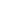 Continúe solo si ha solicitado el sello de rúbrica de Voluntariado Social (Ley 25.855).Voluntariado Social:Darse a conocerCertificado de registroTarifa DiferencialSello de rúbrica de Voluntariado SocialGarrafa para organizacionesOtro (especifique): …………………………………………………. …………………………………………………………..Urbano:☐Suburbano:☐Rural:☐22.Agrupación de colectividades☐7.Grupo / Centro comunitario☐4.Asociación de consumidores☐19.Hogar☐2.Ayuda solidaria / Voluntariado☐20.Institución educativa / Formación☐6.Biblioteca☐17.Organización cultural☐5.Bomberos voluntarios☐15.Organización de defensa de derechos☐12.Centro de estudio / Investigación☐18.Organización de defensa de intereses de categorías☐9.Centro de Jubilados☐16.Organización de salud☐10.Club social / Deportivo☐1.Organización de transferencia y asistencia técnica☐14.Confederación☐23.Organización prestadora de servicios☐3.Cooperadora☐21.Organización productiva☐11.Entidad Religiosa☐8.Unión Vecinal / Sociedad de fomento☐13.Federación / Red☐24 Otro: ……………..(especificar)8.Asesoramiento☐5.Defensa de derechos☐9.Investigación☐10.Asistencia financiera☐11.Desarrollo productivo☐13.Prevención☐6.Asistencia técnica☐14.Desarrollo de capacidades☐12.Promoción y fomento☐1.Atención directa☐4.Difusión/Comunicación☐15. Otro: ……(especificar)Asesoramiento: provisión de información, conocimientos, metodologías, etc. para su aplicación en el desarrollo de un objetivo.Asistencia financiera: ayuda económica - bienes materiales, subsidios, donaciones, préstamos, becas - a personas físicas o a otras organizaciones.Asistencia técnica: acompañamiento de un proceso en el cual se transfieren conocimientos y metodologías de trabajo.Atención directa: satisfacción de necesidades inmediatas consideradas básicas ,  orientada a individuos o grupos en situación de riesgo o vulnerabilidad social. 
Defensa de derechos: resguardo, difusión, sensibilización y promoción de los derechos civiles, sociales y políticos.Desarrollo productivo: actividades económicas vinculadas a la producción y/o comercialización de bienes y/o servicios.Desarrollo de capacidades: transferencia de conocimientos y tecnologías para la formación, tanto de personas individuales como de miembros de organizaciones. 
Difusión: intervención sobre una cuestión o problema, mediante la utilización de herramientas y estrategias de comunicación masiva, de modo de hacerlo público. Investigación: estudio de temas de diversa índole a partir de un método. 
Prevención: medidas o disposiciones que se toman de manera anticipada para evitar determinados riesgos. 
Promoción y fomento: accionar que tiende a mejorar la calidad de vida de la comunidad en su conjunto desde diversos ámbitos  ambiental, cultural, material, etc.,  promoviendo la participación y el desarrollo de las capacidades colectivas.1.Ciencia y tecnología☐8.Salud☐2.Cultura☐9.Género☐3.Deportes y recreación☐10.Social / Humana☐4.Economía☐11.Trabajo☐5.Educación☐12.Vivienda☐6.Justicia☐13.Infraestructura, obras y servicios públicos☐7.Ambiente☐8.Otro: …………(especifique)          8.Otro: …………(especifique)          ☐1   A los integrantes de la Organización☐2   A personas sean o no integrantes de la Organiz.☐3   A otras organizaciones☐4   No tiene beneficiarios directos☐No☐Si☐1   Juventud☐8 Personas que realizan trabajo de cuidado no remunerado☐15   Personas con capacidades diferentes☐2   Niñez/adolescencia☐9 Docentes☐16 Personas en situación de vulnerabilidad económica y social☐3   Adultos Mayores10 Empresarios☐17 Grupos étnicos / Indígenas☐4   Familia☐11 Estudiantes☐18 Extranjeros / Inmigrantes☐5   Varones☐12 Profesionales☐19 Población Carcelaria☐6   Mujeres☐13 Trabajadores☐20 Población afectada por un problema particular☐7   Diversidad Sexual☐14 Desocupados☐21 Otro: (especificar)……….☐8   Analfabetismo☐34 Cuentapropismo☐6   Comedores escolares☐81 Apoyo escolar☐41 Cooperativas☐10 Comedores populares☐7   Deserción escolar☐40 Derecho laboral☐15 Materno infantil☐1   Educación de adultos☐33 Desocupación☐25 Niñas, niños y adolescentes con sus derechos vulnerados o amenazados☐3   Educación agraria☐31 Formación ocupacional☐95 Trabajo Infantil☐5   Educación cooperativa☐39 Trata y tráfico de personas☐21 Alcoholismo☐80 Educación formal☐95 Microempresas / Pymes☐82 Atención primaria de la salud☐2   Educación no formal☐32 Reconversión laboral☐24 Discapacidad☐87 Educación intercultural☐30 Sindicalismo☐Consumos problemáticos/ adicciones☐4   Educación sanitaria☐35 Trabajo informal☐84 Enfermedades específicas☐9   Escuelas rurales☐43 Agricultura y ganadería☐16 Nutrición☐28 Formación profesional☐94 Contaminación y degradación ☐20 Salud mental☐51 Artes visuales☐50 Flora y fauna☐14 Salud reproductiva☐42 Artesanías☐44 Minifundios☐13 Sexualidad☐11 Becas☐45 Riego☐18 SIDA☐12 Bibliotecas☐73 Derechos de consumidores☐62 Autoconstrucción☐93 Ciencias naturales / Exactas☐89 Derecho a la identidad cultural☐66 Vivienda, asentamientos y regulación dominial☐56 Comunicación social☐74 Derechos humanos☐83 Catástrofes☐60 Deporte☐88 Derecho a la tierra☐70 Electrificación / Agua y cloacas☐55 Literatura☐75 Discriminación☐91 Espacios públicos☐53 Música☐27 Abuso sexual☐23 Higiene y seguridad☐57 Patrimonio cultural☐29 Violencia☐90 Personas sin vivienda☐54 Plástica☐26 Violencia por motivos de género☐67 Internet Seguro☐52 Teatro / Danza☐59 Organizaciones de la Soc.Civ.☐71 Residuos☐79 Tecnología / Ingeniería☐58 Corrupción☐72 Transportes☐86 Turismo☐85 Política☐92 Vivienda vulnerable☐Nacional☐Regional☐Local☐ProvinciaDepto. / PartidoMunicipioLocalidadBarrioNombreApellidoCargo Provenientes de otras instituciones (especifique: nombre y si se trata de un préstamo, donación o subsidio)No☐Si☐¿ Con quiénes ?El sector públicoEl sector privado lucrativoEl sector no lucrativoNo☐Si☐¿ A / Hacia quién/ quienes ?No☐Si☐¿ De quién/ quienes ?No☐Si☐Nombre de la Red / Federaciones / OtrasFecha de CreaciónNombre de las Organizaciones que la integran Organización ReferenteDatos de ContactoNoSi¿ Cuál es la forma jurídica que adopta ?1. Asociación Civil2. Fundación3. Cooperativa4. Mutual5. Simple Asociación (Acorde a lo establecido en el Código Civil y Comercial de la Nación)Dir. De Personas JurídicasINAESOtro (especifique) ………………….....MunicipalNúmero:Otro (especifique) …………………...Número:El certificado que posean de este reconocimiento, deberán presentarlo por los medios habilitados.El certificado que posean de este reconocimiento, deberán presentarlo por los medios habilitados.El certificado que posean de este reconocimiento, deberán presentarlo por los medios habilitados.La Ley 25.855 de Voluntariado Social entiende por organizaciones en las que   se ejerce el voluntariado social a las personas de existencia ideal, públicas o privadas, sin fines de lucro, cualquiera sea su forma jurídica, que participen de manera directa o indirecta en programas y/o proyectos que persigan finalidades u objetivos propios del bien común y del interés general, con desarrollo en el país o en el extranjero, ya sea que cuenten o no con el apoyo, subvención o auspicio estatal.Los voluntarios sociales son aquellas personas físicas que desarrollan, por su libre determinación, de un modo gratuito, altruista y solidario tareas de interés general en dichas organizaciones, sin recibir por ello remuneración, salario, ni contraprestación económica alguna.No son consideradas por la ley las actuaciones voluntarias de personas asociadas a la organización, sean o no parte de su comisión directiva, así como intervenciones aisladas, esporádicas, ejecutadas por razones familiares, de amistad o buena vecindad y aquellas actividades cuya realización no surja de una libre elección o tenga origen en una obligación legal o deber jurídico.La Ley 25.855 de Voluntariado Social entiende por organizaciones en las que   se ejerce el voluntariado social a las personas de existencia ideal, públicas o privadas, sin fines de lucro, cualquiera sea su forma jurídica, que participen de manera directa o indirecta en programas y/o proyectos que persigan finalidades u objetivos propios del bien común y del interés general, con desarrollo en el país o en el extranjero, ya sea que cuenten o no con el apoyo, subvención o auspicio estatal.Los voluntarios sociales son aquellas personas físicas que desarrollan, por su libre determinación, de un modo gratuito, altruista y solidario tareas de interés general en dichas organizaciones, sin recibir por ello remuneración, salario, ni contraprestación económica alguna.No son consideradas por la ley las actuaciones voluntarias de personas asociadas a la organización, sean o no parte de su comisión directiva, así como intervenciones aisladas, esporádicas, ejecutadas por razones familiares, de amistad o buena vecindad y aquellas actividades cuya realización no surja de una libre elección o tenga origen en una obligación legal o deber jurídico.La Ley 25.855 de Voluntariado Social entiende por organizaciones en las que   se ejerce el voluntariado social a las personas de existencia ideal, públicas o privadas, sin fines de lucro, cualquiera sea su forma jurídica, que participen de manera directa o indirecta en programas y/o proyectos que persigan finalidades u objetivos propios del bien común y del interés general, con desarrollo en el país o en el extranjero, ya sea que cuenten o no con el apoyo, subvención o auspicio estatal.Los voluntarios sociales son aquellas personas físicas que desarrollan, por su libre determinación, de un modo gratuito, altruista y solidario tareas de interés general en dichas organizaciones, sin recibir por ello remuneración, salario, ni contraprestación económica alguna.No son consideradas por la ley las actuaciones voluntarias de personas asociadas a la organización, sean o no parte de su comisión directiva, así como intervenciones aisladas, esporádicas, ejecutadas por razones familiares, de amistad o buena vecindad y aquellas actividades cuya realización no surja de una libre elección o tenga origen en una obligación legal o deber jurídico.La Ley 25.855 de Voluntariado Social entiende por organizaciones en las que   se ejerce el voluntariado social a las personas de existencia ideal, públicas o privadas, sin fines de lucro, cualquiera sea su forma jurídica, que participen de manera directa o indirecta en programas y/o proyectos que persigan finalidades u objetivos propios del bien común y del interés general, con desarrollo en el país o en el extranjero, ya sea que cuenten o no con el apoyo, subvención o auspicio estatal.Los voluntarios sociales son aquellas personas físicas que desarrollan, por su libre determinación, de un modo gratuito, altruista y solidario tareas de interés general en dichas organizaciones, sin recibir por ello remuneración, salario, ni contraprestación económica alguna.No son consideradas por la ley las actuaciones voluntarias de personas asociadas a la organización, sean o no parte de su comisión directiva, así como intervenciones aisladas, esporádicas, ejecutadas por razones familiares, de amistad o buena vecindad y aquellas actividades cuya realización no surja de una libre elección o tenga origen en una obligación legal o deber jurídico.La Ley 25.855 de Voluntariado Social entiende por organizaciones en las que   se ejerce el voluntariado social a las personas de existencia ideal, públicas o privadas, sin fines de lucro, cualquiera sea su forma jurídica, que participen de manera directa o indirecta en programas y/o proyectos que persigan finalidades u objetivos propios del bien común y del interés general, con desarrollo en el país o en el extranjero, ya sea que cuenten o no con el apoyo, subvención o auspicio estatal.Los voluntarios sociales son aquellas personas físicas que desarrollan, por su libre determinación, de un modo gratuito, altruista y solidario tareas de interés general en dichas organizaciones, sin recibir por ello remuneración, salario, ni contraprestación económica alguna.No son consideradas por la ley las actuaciones voluntarias de personas asociadas a la organización, sean o no parte de su comisión directiva, así como intervenciones aisladas, esporádicas, ejecutadas por razones familiares, de amistad o buena vecindad y aquellas actividades cuya realización no surja de una libre elección o tenga origen en una obligación legal o deber jurídico.La Ley 25.855 de Voluntariado Social entiende por organizaciones en las que   se ejerce el voluntariado social a las personas de existencia ideal, públicas o privadas, sin fines de lucro, cualquiera sea su forma jurídica, que participen de manera directa o indirecta en programas y/o proyectos que persigan finalidades u objetivos propios del bien común y del interés general, con desarrollo en el país o en el extranjero, ya sea que cuenten o no con el apoyo, subvención o auspicio estatal.Los voluntarios sociales son aquellas personas físicas que desarrollan, por su libre determinación, de un modo gratuito, altruista y solidario tareas de interés general en dichas organizaciones, sin recibir por ello remuneración, salario, ni contraprestación económica alguna.No son consideradas por la ley las actuaciones voluntarias de personas asociadas a la organización, sean o no parte de su comisión directiva, así como intervenciones aisladas, esporádicas, ejecutadas por razones familiares, de amistad o buena vecindad y aquellas actividades cuya realización no surja de una libre elección o tenga origen en una obligación legal o deber jurídico.22. ¿Cuántas personas son Voluntarios Sociales y no perciben ninguna retribución económica por la tarea que realizan?22. ¿Cuántas personas son Voluntarios Sociales y no perciben ninguna retribución económica por la tarea que realizan?22. ¿Cuántas personas son Voluntarios Sociales y no perciben ninguna retribución económica por la tarea que realizan?22. ¿Cuántas personas son Voluntarios Sociales y no perciben ninguna retribución económica por la tarea que realizan?22. ¿Cuántas personas son Voluntarios Sociales y no perciben ninguna retribución económica por la tarea que realizan?VaronesMujeres(indique cantidad en números)23. Programa y/o Capacitación :(Indique el programa de voluntariado social implementado por la organización)24. Cantidad de Fojas para el Sello de Rúbrica:(Recuerde que tiene que tener tapa dura y cosido)Recuerde solicitar y enviar la nota de solicitud de rúbrica a actualizaciones@cenoc.gob.ar23. Programa y/o Capacitación :(Indique el programa de voluntariado social implementado por la organización)24. Cantidad de Fojas para el Sello de Rúbrica:(Recuerde que tiene que tener tapa dura y cosido)Recuerde solicitar y enviar la nota de solicitud de rúbrica a actualizaciones@cenoc.gob.ar23. Programa y/o Capacitación :(Indique el programa de voluntariado social implementado por la organización)24. Cantidad de Fojas para el Sello de Rúbrica:(Recuerde que tiene que tener tapa dura y cosido)Recuerde solicitar y enviar la nota de solicitud de rúbrica a actualizaciones@cenoc.gob.ar23. Programa y/o Capacitación :(Indique el programa de voluntariado social implementado por la organización)24. Cantidad de Fojas para el Sello de Rúbrica:(Recuerde que tiene que tener tapa dura y cosido)Recuerde solicitar y enviar la nota de solicitud de rúbrica a actualizaciones@cenoc.gob.ar23. Programa y/o Capacitación :(Indique el programa de voluntariado social implementado por la organización)24. Cantidad de Fojas para el Sello de Rúbrica:(Recuerde que tiene que tener tapa dura y cosido)Recuerde solicitar y enviar la nota de solicitud de rúbrica a actualizaciones@cenoc.gob.ar23. Programa y/o Capacitación :(Indique el programa de voluntariado social implementado por la organización)24. Cantidad de Fojas para el Sello de Rúbrica:(Recuerde que tiene que tener tapa dura y cosido)Recuerde solicitar y enviar la nota de solicitud de rúbrica a actualizaciones@cenoc.gob.ar